Муниципальное казённое дошкольное образовательное учреждение детский сад №3 «Огонёк»Развлечение                      «ВЕСЁЛЫЕ СТАРТЫ»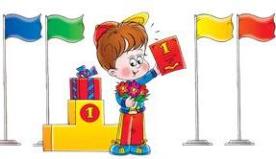   Подготовил: инструктор по физической культуреХристюкова В.Н.	г. Георгиевск 2015г.Любим бегать и скакать.Умываться тоже любим,Любим песни петь, играть. Все участники выходят на разминку «Танец Топ-хлоп» Игра-конкурс  Передача мяча в шеренгеДети делятся на 2 команды. Каждая команда строится в одну шеренгу. У первых игроков мяч в руках. По сигналу дети быстро передают мяч из рук в руки, в шеренге, в одном направлении. Последн РЕБЕНОК: Спортивное развлечение  «Веселые старты »Цель: популяризация физической культуры, массового спорта и активного отдыха детей.Задачи: Образовательные:формирование у учащихся привычек здорового образа жизни;выработка у них правильных двигательных действий в процессе физического воспитания.Воспитательные:воспитание чувства коллективизма, взаимопомощи, самодисциплины, воли, внимания.Оздоровительные:укрепление здоровья,развитие физических качеств содействие гармоничному физическому развитию детей.Ведущий: Спорт, ребята, всем он нуженМы со спортом крепко дружимСпорт – помощник,Спорт – здоровье,Спорт – игра.Чтобы сильным, ловким быть,нужно с солнышком дружить,Утром раньше всех вставатьи зарядку выполнять.Ребенок 2:Все мы любим физкультуру,ий поднимает мяч вверх Ведущий: Чтоб проворным стать атлетом,
Проведем мы эстафету.
Будем бегать быстро, дружно,
Победить всем очень нужно!  Эстафета. «КТО БЫСТРЕЙ?». С погремушкой в руках пробежать  вокруг  кубика передать эстафету следующему участнику.Конкурс « Кто больше?» (дети собирают мячи и кладут их в обруч, мальчики зелёные , девочки жёлтые).Ведущий: Молодцы! Следующий конкурс А сейчас я хочу с вами поиграть в игру, которая называется “Найди свой домик”.Дети под музыку танцуют, а когда музыка заканчивается, занимают места в домике. (Обручи). Игра повторяется два раза. Пальчиковая гимнастика Игра называется «Скрути ленточку»Цель игры: развитие координации движений и мелкой моторики рук, тренирует быстроту действий, сенсорное воспитание.Следующая игра «Собери пирамидку»Цель игры: способствует развитию логического мышления цветового восприятия. Играет  3 пары детей.ВедущийМолодцы у нас ребята,Сильные, умелые,Дружные, веселые, Быстрые и смелые!Если пальчики грустят –
Доброты они хотят.пальцы плотно прижимаем к ладониЕсли пальчики заплачут – 
Их обидел кто-то значит.трясем кистямиНаши пальцы пожалеем – 
Добротой своей согреем.«моем» руки, дышим на нихК себе ладошки мы прижмем,поочередно, 1 вверху, 1 внизу.Гладить ласково начнем.гладим ладонь другой ладоньюПусть обнимутся ладошки,
Поиграют пусть немножко.скрестить пальцы, ладони прижать
пальцы двух рук быстро легко стучатКаждый пальчик нужно взять
И покрепче обнимать.каждый палец зажимаем в кулачке